Nom : ________________________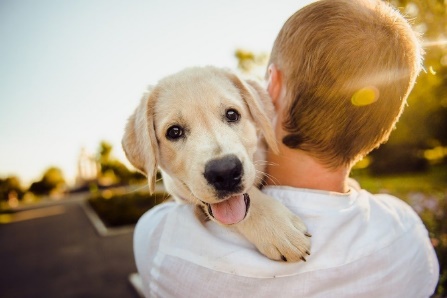 Cours 68 : Les probabilités : Les types d’évènementsAvant d’effectuer une expérience aléatoire, on peut étudier la chance qu’un évènement se produiseUn évènement est _________________, il ne se produira ______________.Un évènement est _________________, il se produira _________________.Deux évènements sont _______________, ils ont la même chance de se produire.Un évènement peut être ___________________ ou __________________ qu’un autre évènement.Impossible        moins probable      équiprobable         plus probable               certain     0%                                                            50%                                                            100%On peut exprimer la probabilité qu’un évènement se produise à l’aide d’une fraction.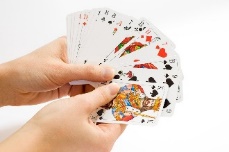         Nombre de résultats favorables (évènement)                  Nombre de résultats possibles ()Évènement élémentaireUn évènement est élémentaire s’il compte _______________________________. L’évènement A : obtenir une dame de cœur dans un jeu qui contient 52 cartes : L’évènement B : Obtenir un 4 sur un dé à six faces :Les évènements compatiblesL’intersection des évènements n’est pas vide (_________________________________).A  B  L’évènement A : obtenir un nombre pair sur un dé à 6 faces.L’évènement B : obtenir un nombre inférieur à 5 sur un dé à 6 faces.                  A                            B                                                                                    Ici, ces deux évènements sont compatibles,                                                                           car on retrouve deux éléments dans                                                                                             l’intersection.Les évènements incompatiblesL’intersection des évènements représente l’ensemble vide (______________________).A  B = L’évènement A : obtenir un nombre pair sur un dé à 6 faces.L’évènement B : obtenir un nombre impair sur un dé à 6 faces.                  A                            B              Ici, ces deux évènements sont incompatibles,                                                                        car on ne retrouve aucun élément dans                                                                                             l’intersection.Les évènements complémentairesL’union des évènements représente l’ensemble des résultats possibles.A  B = L’intersection des évènements représente l’ensemble vide (aucun élément commun)A  B = La ________________ des probabilités des évènements _________.P (A) + P(B) = 1 (100%)     L’évènement A : obtenir un nombre pair sur un dé à 6 faces.L’évènement B : obtenir un nombre impair sur un dé à 6 faces.                  A                            B              P(A)=  P(B)=  =  =                       2                         1                                           A  B =                4          6                 3     5                          P (A) + P(B) = 1 (100%)   Les évènements indépendants, dépendantsUn évènement est __________________ lorsqu’un évènement n’influence pas l’évènement suivant, comme dans le cas d’une expérience aléatoire avec remise.Un évènement est __________________ lorsqu’un évènement influence l’évènement suivant, comme dans le cas d’une expérience aléatoire sans remise.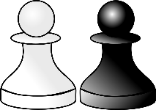                    Indépendants                                                                  Dépendants      